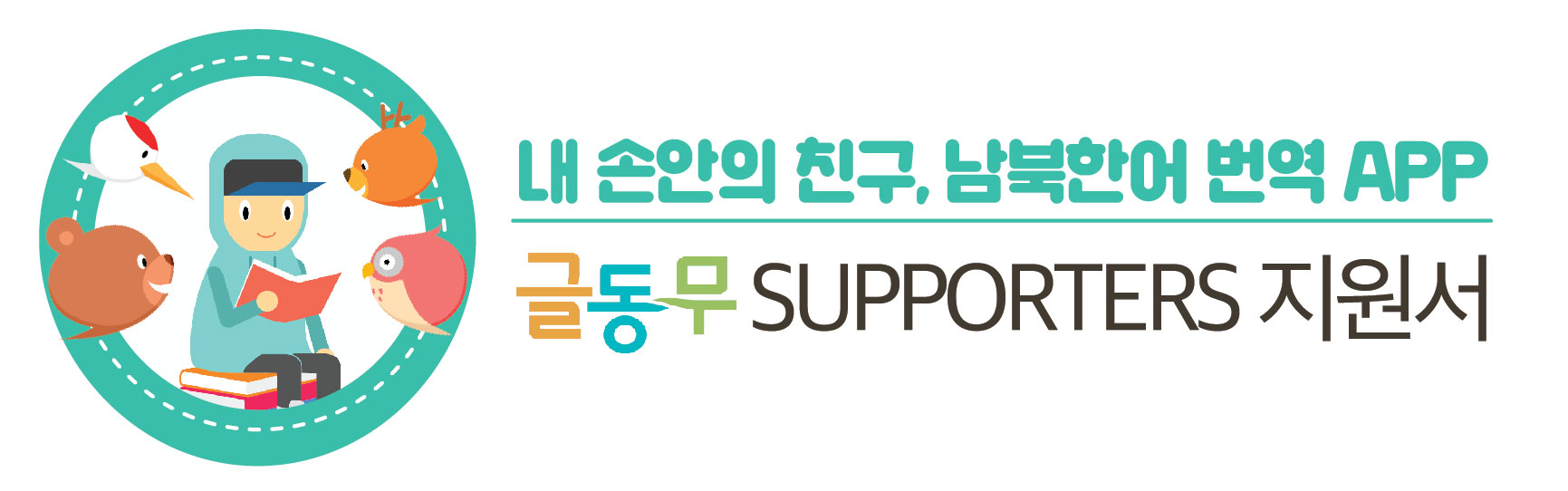 1. 지원자 정보2. 지원 자격3. 특기사항 및 경력사항1) SNS 관련 특기사항이 있으시면 아래 표를 작성해주세요. 2) 서포터즈 및 탈북민 관련 행사 및 수상 경험이 있으시면 자유롭게 적어주세요.본인은 글동무 서포터즈를 지원함에 있어서 아래의 내용을 확인하고, 다음과 같이 본인의 개인정보를 처리(수집, 이용, 제공)하는 것에 동의합니다.□ 개인정보의 수집 및 이용에 대한 동의□ 동의함 □ 동의하지 않음□ 블로그 창작물 수집 및 이용에 대한 동의당사는 글동무 서포터즈가 작성한 개인 블로그 창작물은 글동무 홍보의 목적으로 글동무 홈페이지 및 드림터치포올, 제일기획 공식 SNS 매체에서 기간 제한 없이 원본 혹은 편집된 형태로 사용될 수 있습니다. □ 동의함 □ 동의하지 않음* 귀하는 위와 관련한 동의를 거부할 권리가 있으나, 필수정보 수집에 동의하지 않는 경우 본 서포터즈 모집에 참가할 수 없습니다    □ 본인은 본 서포터즈 선정 위한 필수정보의 수집 및 이용에 동의합니다.  (   )    □ 본인은 본 서포터즈 선정 필수정보의 수집 및 이용에 동의하지 않습니다.  (   )2016.     .     . 성 명：            (서명) 이름생년월일성별연락처이메일주소이메일주소학년학교 및 학과명학교 및 학과명VMS 아이디블로그/SNS 주소블로그/SNS 주소1) ‘글동무 서포터즈’에 지원하게 된 동기를 적어주세요. (500자 내외)2) 본인 성격의 장단점에 대해 적어주세요. (500자 내외)블로그 및 SNS 활용(상, 중, 하 혹은 직접 운영 중인 링크 첨부)포토샵 활용 능력(상, 중, 하 혹은 자격증 내역 기술)기타기타 특기사항에 대해 자유롭게 적어주세요.경력사항활동 기간담당 업무개인정보 처리에 관한 동의서수집항목성명, 생년월일, 성별, 주소, 학교 및 , 이메일, 휴대전화번호, SNS 주소, 경력 및 특기사항 등수집 및 이용목적본인 확인 및 채용 검증 보유 및 이용기간서포터즈 활동 기간 내 (미 선정자 정보 파기)